 Σχετ. : 129287/Γ2/2011 Υ.Α (ΦΕΚ 2769/τ. Β΄/02-12-2012)Το σχολείο μας προτίθεται να πραγματοποιήσει διδακτική επίσκεψη μέχρι λήξη του σχολικού ωραρίου 14:00 των μαθητών της Β΄ Λυκείου στις 19/04/2016 στη Μαρώνεια – Λιμάνι Μαρώνειας με συμμετοχή  40 μαθητών και 3 συνοδών.   Καλούνται οι ενδιαφερόμενοι να υποβάλλουν στο σχολείο μας μέχρι τις 28/03/2016, 14:00,  στο σχολείο κλειστή προσφορά. Η μη πληρότητα του κλειστού φακέλου προσφοράς και η τήρηση των παραπάνω αποτελεί αιτία απόρριψης του υποψήφιου αναδόχου γραφείου.                                                                                                    Η ΔΙΕΥΘΥΝΤΡΙΑ                                                                                                 ΑΙΚΑΤΕΡΙΝΗ ΣΑΜΑΡΑΕΛΛΗΝΙΚΗ ΔΗΜΟΚΡΑΤΙΑΥΠΟΥΡΓΕΙΟ ΠΑΙΔΕΙΑΣ, ΕΡΕΥΝΑΣ & ΘΡΗΣΚΕΥΜΑΤΩΝ,ΠΕΡΙΦΕΡ. Δ/ΝΣΗ ΠΡΩΤ/ΘΜΙΑΣ & ΔΕΥΤ/ΘΜΙΑΣ ΕΚΠ/ΣΗΣ ΑΝΑΤ. ΜΑΚΕΔΟΝΙΑΣ & ΘΡΑΚΗΣΔ/ΝΣΗ Δ/ΘΜΙΑΣ ΕΚΠΑΙΔΕΥΣΗΣ ΡΟΔΟΠΗΣΓ.Ε.Λ. Δ.Ε. ΣΑΠΩΝΕΛΛΗΝΙΚΗ ΔΗΜΟΚΡΑΤΙΑΥΠΟΥΡΓΕΙΟ ΠΑΙΔΕΙΑΣ, ΕΡΕΥΝΑΣ & ΘΡΗΣΚΕΥΜΑΤΩΝ,ΠΕΡΙΦΕΡ. Δ/ΝΣΗ ΠΡΩΤ/ΘΜΙΑΣ & ΔΕΥΤ/ΘΜΙΑΣ ΕΚΠ/ΣΗΣ ΑΝΑΤ. ΜΑΚΕΔΟΝΙΑΣ & ΘΡΑΚΗΣΔ/ΝΣΗ Δ/ΘΜΙΑΣ ΕΚΠΑΙΔΕΥΣΗΣ ΡΟΔΟΠΗΣΓ.Ε.Λ. Δ.Ε. ΣΑΠΩΝΕΛΛΗΝΙΚΗ ΔΗΜΟΚΡΑΤΙΑΥΠΟΥΡΓΕΙΟ ΠΑΙΔΕΙΑΣ, ΕΡΕΥΝΑΣ & ΘΡΗΣΚΕΥΜΑΤΩΝ,ΠΕΡΙΦΕΡ. Δ/ΝΣΗ ΠΡΩΤ/ΘΜΙΑΣ & ΔΕΥΤ/ΘΜΙΑΣ ΕΚΠ/ΣΗΣ ΑΝΑΤ. ΜΑΚΕΔΟΝΙΑΣ & ΘΡΑΚΗΣΔ/ΝΣΗ Δ/ΘΜΙΑΣ ΕΚΠΑΙΔΕΥΣΗΣ ΡΟΔΟΠΗΣΓ.Ε.Λ. Δ.Ε. ΣΑΠΩΝΑρ.  Πρωτ: 44ΣΑΠΕΣ: 21/03/2016ΠΡΟΣ: ΤΑΞΙΔΙΩΤΙΚΑ ΓΡΑΦΕΙΑ(ΔΙΑ ΤΗΣ ΔΙΕΥΘΥΝΣΗΣ ΔΕΥΤΕΡΟΒΑΘΜΙΑΣΕΚΠΑΙΔΕΥΣΗΣ  ΡΟΔΟΠΗΣ)Ταχ.Δ/νση	: Κουτουμάνη 1Τ.Κ.- Πόλη	: 69 300 ΣάπεςΤηλ	           : 25320-22640Fax                : 25320-22618Πληροφορίες	: Σαμαρά ΑικατερίνηE-mail		: mail@lyk-diap-sappon.rod.sch.grΤαχ.Δ/νση	: Κουτουμάνη 1Τ.Κ.- Πόλη	: 69 300 ΣάπεςΤηλ	           : 25320-22640Fax                : 25320-22618Πληροφορίες	: Σαμαρά ΑικατερίνηE-mail		: mail@lyk-diap-sappon.rod.sch.grΘέμα:Προκήρυξη εκδήλωσης ενδιαφέροντος για μετακίνηση μαθητών της Β΄ Λυκείου του ΓΕΛΔΕ Σαπών στη Μαρώνεια- Λιμάνι Μαρώνειας.Προκήρυξη εκδήλωσης ενδιαφέροντος για μετακίνηση μαθητών της Β΄ Λυκείου του ΓΕΛΔΕ Σαπών στη Μαρώνεια- Λιμάνι Μαρώνειας.Προκήρυξη εκδήλωσης ενδιαφέροντος για μετακίνηση μαθητών της Β΄ Λυκείου του ΓΕΛΔΕ Σαπών στη Μαρώνεια- Λιμάνι Μαρώνειας.AΠΡΟΟΡΙΣΜΟΣΜαρώνειαΒΠΡΟΒΛΕΠΟΜΕΝΟΣ ΑΡΙΘΜΟΣ ΣΥΜΜΕΤΕΧΟΝΤΩΝ(ΜΑΘΗΤΩΝ-ΕΚΠΑΙΔΕΥΤΙΚΩΝ)40 μαθητές3 καθηγητέςΓΜΕΤΑΦΟΡΙΚΟ ΜΕΣΟ(τυχόν πρόσθετες προδιαγραφές)-Οδική μετάβαση-Το σχολείο κατά την παραμονή του θα έχει στη διάθεσή του λεωφορείο ώστε να παρέχεται η δυνατότητα πραγματοποίησης του προγράμματος που θα συμφωνηθεί με τους εκπροσώπους του σχολείου. ΔΚΑΤΗΓΟΡΙΑ ΚΑΤΑΛΥΜΑΤΟΣΕΛΟΙΠΕΣ ΥΠΗΡΕΣΙΕΣ(Παρακολούθηση Εκδηλώσεων, Επίσκεψη χώρων κλπ.)ΣΤΥΠΟΧΡΕΩΤΙΚΗ ΑΣΦΑΛΙΣΗ ΕΥΘΥΝΗΣ ΔΙΟΡΓΑΝΩΤΗ- Ομαδική – ονομαστική ασφάλιση των μαθητών και των συνοδών και ιατροφαρμακευτική – νοσοκομειακή περίθαλψη για κάθε μαθητή- συνοδό- Ασφάλιση αστικής ευθύνης των μαθητών και συνοδών-Μαζί με την κλειστή προσφορά θα κατατεθεί και Υπεύθυνη Δήλωση για Ύπαρξη Ειδικού Σήματος Λειτουργίας, το οποίο είναι εν ισχύ.ΖΚΑΤΑΛΗΚΤΙΚΗ ΗΜΕΡΟΜΗΝΙΑ ΠΡΟΣΦΟΡΩΝ28/03/2016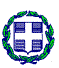 